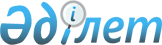 Қобда аудандық әкімдігінің 2016 жылғы 12 сәуірдегі № 114 "Қобда ауданының жергілікті атқарушы органдары "Б" корпусы мемлекеттік әкімшілік қызметшілерінің қызметін бағалау әдістемесін бекіту туралы" қаулысының күші жойылды деп тану туралыАқтөбе облысы Қобда ауданының әкімдігінің 2017 жылғы 6 ақпандағы № 21 қаулысы. Ақтөбе облысының Әділет департаментінде 2017 жылы 7 наурызда № 5301 болып тіркелді      Қазақстан Республикасының 2001 жылғы 23 қаңтардағы "Қазақстан Республикасындағы жергілікті мемлекеттік басқару және өзін – өзі басқару туралы" Заңының 31, 37 баптарына, Қазақстан Республикасының 2016 жылғы 6 сәуірдегі "Құқықтық актілер туралы" Заңының 27 бабына сәйкес, Қобда аудандық әкімдігі ҚАУЛЫ ЕТЕДІ:

      1. Қобда аудандық әкімдігінің 2016 жылғы 12 сәуірдегі № 114 "Қобда ауданының жергілікті атқарушы органдары "Б" корпусы мемлекеттік әкімшілік қызметшілерінің қызметін бағалау әдістемесін бекіту туралы" (нормативтік құқықтық актілерді мемлекеттік тіркеу Тізілімінде № 4894 болып тіркелген, 2016 жылы 19 мамырда аудандық "Қобда" газетінде жарияланған) қаулысының күші жойылды деп танылсын.

      2. Осы қаулы оның алғашқы ресми жарияланған күнінен кейін күнтізбелік он күн өткен соң қолданысқа енгізіледі.


					© 2012. Қазақстан Республикасы Әділет министрлігінің «Қазақстан Республикасының Заңнама және құқықтық ақпарат институты» ШЖҚ РМК
				
      Аудан әкімі

М.Шермағанбет
